Your recent request for information is replicated below, together with our response.I am writing to request data for the periods of a) 01 August 22 to 31 July 23 and b) 01 August 21 to 31 July 22:The total number of police officers employed by your force at any point in each time period.The information you are seeking is publicly available. The Scottish Government publishes quarterly data relating to national police officer statistics.  As such, in terms of Section 16 of the Freedom of Information (Scotland) Act 2002, I am refusing to provide you with the information sought.  Section 16 requires Police Scotland when refusing to provide such information because it is exempt, to provide you with a notice which: (a) states that it holds the information, (b) states that it is claiming an exemption, (c) specifies the exemption in question and (d) states, if that would not be otherwise apparent, why the exemption applies.  I can confirm that Police Scotland holds the information that you have requested and the exemption that I consider to be applicable is set out at Section 25(1) of the Act - information otherwise accessible:“Information which the applicant can reasonably obtain other than by requesting it under Section 1(1) is exempt information”To assist, the following link provides information on the breakdown of police officer numbers:Police Scotland Officer Numbers - Police ScotlandThe total number of officers who did not make an arrest. The total number of officers who made five or more arrests.The total number of arrests made by your force.Questions 2 – 4 have been answered together:In 2018, the Criminal Justice (Scotland) Act 2016 removed the separate concepts of arrest and detention and replaced them with a power of arrest without warrant - where there are reasonable grounds for suspecting a person has committed, or is committing, an offence. When a person is arrested, a statement of arrest should be read over as soon as reasonably practical and details recorded in the arresting officer’s notebook.  A person is ‘Not Officially Accused’ (a suspect) when arrested and not cautioned and charged.  They are ‘Officially Accused’ once arrested and cautioned and charged.If conveyed to a police station, the arrested person (of either classification) will have their details recorded in the Police Scotland National Custody System.  The Act however also provides for certain situations whereby a person must be released from police custody prior to their arrival at a police station - effectively allowing the police to ‘de-arrest’ that person where the reasonable grounds for suspicion no longer exist. In those circumstances, the details of an arrested person are not held electronically. As a result, we are unfortunately unable to collate comprehensive arrest data as case by case assessment of all officer notebooks would be required - in addition to the partial arrest data held in the National Custody System.As you may be aware the current cost threshold is £600 and I estimate that it would cost well in excess of this amount to process your request.  As such, and in terms of Section 16(4) of the Freedom of Information (Scotland) Act 2002 where Section 12(1) of the Act (Excessive Cost of Compliance) has been applied, this represents a refusal notice for the information sought.If you require any further assistance please contact us quoting the reference above.You can request a review of this response within the next 40 working days by email or by letter (Information Management - FOI, Police Scotland, Clyde Gateway, 2 French Street, Dalmarnock, G40 4EH).  Requests must include the reason for your dissatisfaction.If you remain dissatisfied following our review response, you can appeal to the Office of the Scottish Information Commissioner (OSIC) within 6 months - online, by email or by letter (OSIC, Kinburn Castle, Doubledykes Road, St Andrews, KY16 9DS).Following an OSIC appeal, you can appeal to the Court of Session on a point of law only. This response will be added to our Disclosure Log in seven days' time.Every effort has been taken to ensure our response is as accessible as possible. If you require this response to be provided in an alternative format, please let us know.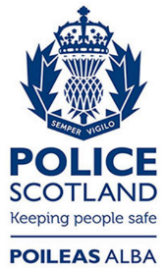 Freedom of Information ResponseOur reference:  FOI 23-1930Responded to:  xx August 2023